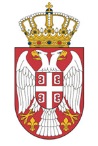 REPUBLIKA SRBIJANARODNA SKUPŠTINAOdbor za obrazovanje, nauku, tehnološki razvoj i informatičko društvo14 Broj : 06-2/275-1519. jun 2015. godineB e o g r a d	Na osnovu člana 70. Poslovnika Narodne skupštineS A Z I V A M22. SEDNICU ODBORA ZA OBRAZOVANjE, NAUKU, TEHNOLOŠKI RAZVOJ I INFORMATIČKO DRUŠTVONARODNE SKUPŠTINEZA PONEDELjAK, 22. JUN 2015. GODINE,SA POČETKOM  U 9,30 ČASOVAZa ovu sednicu predlažem sledećiD n e v n i    r e dRAZMATRANjE PREDLOGA ODLUKE O PROGRAMU ZVANIČNE STATISTIKE U PERIODU OD 2016. DO 2020. GODINE,  koji je podnela Vlada (broj 05-288/15  od 6. februara 2015. godine). 	Sednica će se održati u Domu Narodne skupštine, Trg Nikole Pašića 13, u sali III.	                                                              	PREDSEDNICA                                                                             	     mr Aleksandra Jerkov, s.r.